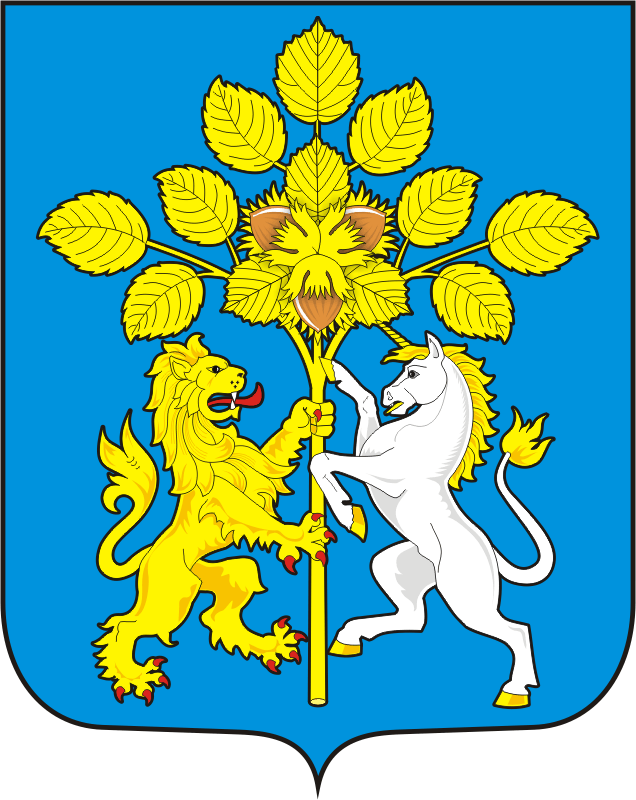 Муниципальное образование Спасский сельсоветСаракташского района Оренбургской областиП Р О Т О К О Л    собрание граждан села Спасскоемуниципального  образования Спасский сельсовет Саракташского района Оренбургской области                                                             Дата проведения – 22 апреля 2021 года                 					Время проведения – 16.00  часов		                                         Место проведения – сельский ДК					          Присутствовало граждан - 180 человекПредседательствовал: Губанков Анатолий Михайлович, глава                                     муниципального образования Спасский сельсовет;Секретарь собрания: Цыпина Светлана Анатольевна, специалист                                   администрации.ПОВЕСТКА ДНЯ:1. Информация о реализации на территории Оренбургской области проектов развития сельских поселений муниципальных районов Оренбургской области, основанных на местных инициативах (Пограмме поддержки местных инициатив – ППМИ) и участии в ней муниципалього образования Спасский сельсовет (далее – МО).Докладчик: Губанков Анатолий Михайлович, глава Спасского сельсовета. 2. О наиболее острых социально-экономических проблемах МО, связанных с социальной и экономической инфраструктурой и выборе проекта для участия в ППМИ.Докладчик: Губанков Анатолий Михайлович, глава Спасского сельсовета.           Анатолий Михайлович в своём выступлении рассказал, что Оренбургская область является участником проекта «Развитие инициативного бюджетирования в субъектах РФ», реализуемого в рамках международных соглашений между Минфином Росси и Всемирным банком, в связи с чем 14.11.2016 ода Правительством Оренбургской области издано Постановление № 851 « О реализации на территории Оренбургской области проектов развития сельских поселений муниципальных районов Оренбургской области, основанных на местных инициативах». Суть инициативного бюджетирования в следующем:жители территорий принимают прямое, непосредственное участие в определении приоритетных проблем местного значения и распределении части бюджетных средств, а кроме того подключаются к общественному контролю за реализацией проектов. Программа финансирования проектов инициативного бюджетирования предусматривает несколько источников денежных средств: денежные средства областного бюджета – 80%, местного бюджета – не менее 10%, денежные средства населения муниципального образования – не менее 5%, а так же средства индивидуальных предпринимателей и юридических лиц – минимальный уровень не установлен.В программе софинансирования проектов инициативного бюджетирования по решению жителей могут быть реализованы такие проекты как строительство спортивной площадки, объектов благоустройства, объекты культуры, места массового отдыха населения и т.п.Уважаемые жители, я думаю что нам нужно участвовать в данной программе потому что многие жители вашего села обратились в администрацию с просьбой отремонтировать ограждение кладбища села Спрасское.ВЫСТУПИЛИ: Кормушин Сергей Петрович, депутат Совета депутатов, в своем выступлении он сказал что ограждение кладбища действительно почти разрушено и мы как жители села должны содержать место захоронения своих родственников, людей когда то здесь живших в надлежащем состоянии. Я предлагаю участвовать в данном проекте.РЕШИЛИ: Информацию главы МО Спасский сельсовет Губанкова А.М. принять к сведению. Принять активное участие в Программе.Голосовали:За – 180 чел.Против – 0 чел.Воздержалось – 0 чел.Анатолий Михайлович, глава муниципального образования Спасский сельсовет объяснил, что здесь на собрании мы должны определить приоритетный вопрос для нашего села. Я поддерживаю мнение большинства жителей отремонтировать ограждение кладбища.ВЫСТУПИЛИ: Подрезов Александр Сергеевич, коренной житель села, в своем выступлении сказала, что очень хорошо, что Правительство области обратило внимание на развитие сельских поселений и предлагает нам быть участниками этого проекта, а именно инициатива должна исходить от населения. Я полностью согласен с тем чтобы приоритетным вопросом для нашего села будет ремонт ограждения кладбища. РЕШИЛИ: считать наиболее неотложной и важной задачей для села – это  ремонт ограждения кладбища. Принять участие в ППМИ с проектом по решению данной проблемы.Голосовали:За – 180 чел.Против – 0 чел.Воздержалось – 0 чел.Председательствующий                                                                А.М.ГубанковСекретарь                                                                                       С.А.Цыпина	                                                                                 1.СЛУШАЛИ:Информация о реализации на территории Оренбургской области проектов развития сельских поселений муниципальных районов Оренбургской области, основанных на местных инициативах (Пограмме поддержки местных инициатив – ППМИ) и участии в ней муниципалього образования Спасский сельсовет (далее – МО)Губанкова Анатолия Михайловича, главу Спасского сельсовета 2.СЛУШАЛИ:О наиболее острых социально-экономических проблемах МО, связанных с социальной и экономической инфраструктурой и выборе проекта для участия в ППМИ.Губанкова Анатолия Михайловича, главу Спасского сельсовета 